Ассамблеи государств-членов ВОИСПятьдесят третья серия заседанийЖенева, 8 – 9 мая 2014 г.общая информацияМеморандум Секретариата1.	Настоящий документ касается сессий трех нижеперечисленных Ассамблей ВОИС и Союзов, административные функции которых выполняет ВОИС, которые проведут свои внеочередные заседания 8 и 9 мая 2014 г.:	(1)	Генеральной Ассамблеи ВОИС, сорок пятая (24-я внеочередная) сессия;	(2)	Ассамблеи Парижского союза, сорок восьмая (27-я внеочередная) сессия;	(3)	Ассамблеи Бернского союза, сорок вторая (21-я внеочередная) сессия.Члены2.	Ниже перечислены члены каждой соответствующей Ассамблеи государств-членов:	(1)	Генеральная Ассамблея ВОИС:  Албания, Алжир, Андорра, Ангола, Антигуа и Барбуда, Аргентина, Армения, Австралия, Австрия, Азербайджан, Багамские Острова, Бахрейн, Бангладеш, Барбадос, Беларусь, Бельгия, Белиз, Бенин, Бутан, Боливия (Многонациональное Государство), Босния и Герцеговина, Ботсвана, Бразилия, Бруней-Даруссалам, Болгария, Буркина-Фасо, Бурунди, Камбоджа, Камерун, Канада, Кабо-Верде, Центральноафриканская Республика, Чад, Чили, Китай, Колумбия, Коморские Острова, Конго, Коста-Рика, Кот-д´Ивуар, Хорватия, Куба, Кипр, Чешская Республика, Корейская Народно-Демократическая Республика, Демократическая Республика Конго, Дания, Джибути, Доминика, Доминиканская Республика, Эквадор, Египет, Сальвадор, Экваториальная Гвинея, Эстония, Фиджи, Финляндия, Франция, Габон, Гамбия, Грузия, Германия, Гана, Греция, Гренада, Гватемала, Гвинея, Гвинея-Бисау, Гайана, Гаити, Святой Престол, Гондурас, Венгрия, Исландия, Индия, Индонезия, Иран (Исламская Республика), Ирак, Ирландия, Израиль, Италия, Ямайка, Япония, Иордания, Казахстан, Кения, Кыргызстан, Лаосская Народно-Демократическая Республика, Латвия, Ливан, Лесото, Либерия, Ливия, Лихтенштейн, Литва, Люксембург, Мадагаскар, Малави, Малайзия, Мали, Мальта, Мавритания, Маврикий, Мексика, Монако, Монголия, Черногория, Марокко, Мозамбик, Намибия, Непал, Нидерланды, Новая Зеландия, Никарагуа, Нигер, Нигерия, Норвегия, Оман, Пакистан, Панама, Папуа-Новая Гвинея, Парагвай, Перу, Филиппины, Польша, Португалия, Катар, Республика Корея, Республика Молдова, Румыния, Российская Федерация, Руанда, Сент-Китс и Невис, Сент-Люсия, Сент-Винсент и Гренадины, Самоа, Сан-Марино, Сан-Томе и Принсипи, Саудовская Аравия, Сенегал, Сербия, Сейшельские Острова, Сьерра-Леоне, Сингапур, Словакия, Словения, Южная Африка, Испания, Шри-Ланка, Судан, Суринам, Свазиленд, Швеция, Швейцария, Сирийская Арабская Республика, Таджикистан, Таиланд, бывшая югославская Республика Македония, Того, Тонга, Тринидад и Тобаго, Тунис, Турция, Туркменистан, Уганда, Украина, Объединенные Арабские Эмираты, Соединенное Королевство, Объединенная Республика Танзания, Соединенные Штаты Америки, Уругвай, Узбекистан, Вануату, Венесуэла (Боливарианская Республика), Вьетнам, Йемен, Замбия, Зимбабве (178).(2)	Ассамблея Парижского союза:  Албания, Алжир, Андорра, Ангола, Антигуа и Барбуда, Аргентина, Армения, Австралия, Австрия, Азербайджан, Багамские Острова, Бахрейн, Бангладеш, Барбадос, Беларусь, Бельгия, Белиз, Бенин, Бутан, Боливия (Многонациональное Государство), Босния и Герцеговина, Ботсвана, Бразилия, Бруней-Даруссалам, Болгария, Буркина-Фасо, Бурунди, Камбоджа, Камерун, Канада, Центральноафриканская Республика, Чад, Чили, Китай, Колумбия, Коморские Острова, Конго, Коста-Рика, Кот-д´Ивуар, Хорватия, Куба, Кипр, Чешская Республика, Корейская Народно-Демократическая Республика, Демократическая Республика Конго, Дания, Джибути, Доминика, Эквадор, Египет, Сальвадор, Экваториальная Гвинея, Эстония, Финляндия, Франция, Габон, Гамбия, Грузия, Германия, Гана, Греция, Гренада, Гватемала, Гвинея, Гвинея-Бисау, Гайана, Гаити, Святой Престол, Гондурас, Венгрия, Исландия, Индия, Индонезия, Иран (Исламская Республика), Ирак, Ирландия, Израиль, Италия, Ямайка, Япония, Иордания, Казахстан, Кения, Кыргызстан, Лаосская Народно-Демократическая Республика, Латвия, Ливан, Лесото, Либерия, Ливия, Лихтенштейн, Литва, Люксембург, Мадагаскар, Малави, Малайзия, Мали, Мальта, Мавритания, Маврикий, Мексика, Монако, Монголия, Черногория, Марокко, Мозамбик, Намибия, Непал, Нидерланды, Новая Зеландия, Никарагуа, Нигер, Норвегия, Оман, Пакистан, Панама, Папуа-Новая Гвинея, Парагвай, Перу, Филиппины, Польша, Португалия, Катар, Республика Корея, Республика Молдова, Румыния, Российская Федерация, Руанда, Сент-Китс и Невис, Сент-Люсия, Сент-Винсент и Гренадины, Самоа, Сан-Марино, Сан-Томе и Принсипи, Саудовская Аравия, Сенегал, Сербия, Сейшельские Острова, Сьерра-Леоне, Сингапур, Словакия, Словения, Южная Африка, Испания, Шри-Ланка, Судан, Суринам, Свазиленд, Швеция, Швейцария, Сирийская Арабская Республика, Таджикистан, Таиланд, бывшая югославская Республика Македония, Того, Тонга, Тринидад и Тобаго, Тунис, Турция, Туркменистан, Уганда, Украина, Объединенные Арабские Эмираты, Соединенное Королевство, Объединенная Республика Танзания, Соединенные Штаты Америки, Уругвай, Узбекистан, Венесуэла (Боливарианская Республика), Вьетнам, Йемен, Замбия, Зимбабве (173).	(3)	Ассамблея Бернского союза:  Албания, Алжир, Андорра, Антигуа и Барбуда, Аргентина, Армения, Австралия, Австрия, Азербайджан, Багамские Острова, Бахрейн, Бангладеш, Барбадос, Беларусь, Бельгия, Белиз, Бенин, Бутан, Боливия (Многонациональное Государство), Босния и Герцеговина, Ботсвана, Бразилия, Бруней-Даруссалам, Болгария, Буркина-Фасо, Камерун, Канада, Кабо-Верде, Центральноафриканская Республика, Чад, Чили, Китай, Колумбия, Коморские Острова, Конго, Коста-Рика, Кот-д´Ивуар, Хорватия, Куба, Кипр, Чешская Республика, Корейская Народно-Демократическая Республика, Демократическая Республика Конго, Дания, Джибути, Доминика, Доминиканская Республика, Эквадор, Египет, Сальвадор, Экваториальная Гвинея, Эстония, Фиджи, Финляндия, Франция, Габон, Гамбия, Грузия, Германия, Гана, Греция, Гренада, Гватемала, Гвинея, Гвинея-Бисау, Гайана, Гаити, Святой Престол, Гондурас, Венгрия, Исландия, Индия, Индонезия, Ирландия, Израиль, Италия, Ямайка, Япония, Иордания, Казахстан, Кения, Кыргызстан, Лаосская Народно-Демократическая Республика, Латвия, Лесото, Либерия, Ливия, Лихтенштейн, Литва, Люксембург, Малави, Малайзия, Мали, Мальта, Мавритания, Маврикий, Мексика, Микронезия (Федеративные Штаты), Монако, Монголия, Черногория, Марокко, Мозамбик, Намибия, Непал, Нидерланды, Никарагуа, Нигер, Нигерия, Норвегия, Оман, Пакистан, Панама, Парагвай, Перу, Филиппины, Польша, Португалия, Катар, Республика Корея, Республика Молдова, Румыния, Российская Федерация, Руанда, Сент-Китс и Невис, Сент-Люсия, Сент-Винсент и Гренадины, Самоа, Саудовская Аравия, Сенегал, Сербия, Сингапур, Словакия, Словения, Южная Африка, Испания, Шри-Ланка, Судан, Суринам, Свазиленд, Швеция, Швейцария, Сирийская Арабская Республика, Таджикистан, Таиланд, бывшая югославская Республика Македония, Того, Тонга, Тринидад и Тобаго, Тунис, Турция, Украина, Объединенные Арабские Эмираты, Соединенное Королевство, Объединенная Республика Танзания, Соединенные Штаты Америки, Уругвай, Узбекистан, Венесуэла (Боливарианская Республика), Вьетнам, Йемен, Замбия, Зимбабве (164).Наблюдатели3.	Любое государство, которое, не будучи членом любой из АССАМБЛЕЙ, УКАЗАННЫХ В подпунктах 1, 2 и 3 пункта 1 ВЫШЕ, является членом Конференции ВОИС, может быть представлено наблюдателями на вышеупомянутых Ассамблеях.  Любое государство, которое, не будучи членом любой из АССАМБЛЕЙ, УКАЗАННЫХ В ПУНКТЕ 1 ВЫШЕ, является членом Организации Объединенных Наций или любого из ее специализированных учреждений (за исключением ВОИС), может быть представлено наблюдателями на вышеупомянутых Ассамблеях.4.	Ниже перечислены другие наблюдатели, представители которых приглашены к участию во:		всех трех АССАМБЛЕЯХ, УКАЗАННЫХ В ПУНКТЕ  1 ВЫШЕ:	(i)	Палестина;	(ii)	Организация Объединенных Наций (ООН), Продовольственная и сельскохозяйственная организация Объединенных Наций (ФАО), Международное агентство по атомной энергии (МАГАТЭ), Международный банк реконструкции и развития (МБРР), Международная организация гражданской авиации (ИКАО), Международная ассоциация развития (МАР), Международная финансовая корпорация (МФК), Международный фонд сельскохозяйственного развития (МФСР), Международная организация труда (МОТ), Международная морская организация (ИМО), Международный валютный фонд (МВФ), Международный союз электросвязи (МСЭ), Организация Объединенных Наций по вопросам образования, науки и культуры (ЮНЕСКО), Организация Объединенных Наций по промышленному развитию (ЮНИДО), Всемирный почтовый союз (ВПС), Всемирная организация здравоохранения (ВОЗ), Всемирная метеорологическая организация (ВМО) (17);Африканская организация интеллектуальной собственности (АОИС), Африканская региональная организация интеллектуальной собственности (АРОИС), Радиовещательный союз арабских государств (РСАГ), Ведомство Бенилюкса по интеллектуальной собственности (BOIP), Евразийское патентное ведомство (ЕАПВ), Европейское патентное ведомство (ЕПВ), Международный союз по охране новых сортов растений (UPOV), Межгосударственный совет по вопросам охраны промышленной собственности (МГСОПС), Северный патентный институт (NPI), Патентное ведомство Совета по сотрудничеству арабских государств Персидского залива (GCC Patent Office) (10);	(iv)	Африканский региональный центр технологий (ARCT), Группа государств Африки, Карибского бассейна и Тихого океана (Группа АКТ), Африканский союз (АС), Организация Арабской Лиги по вопросам образования, культуры и науки (ALECSO), Арабская организация по промышленному развитию и горному делу (AIDMO), Азиатско-Африканский консультативный комитет по правовым вопросам (AALCC), Ассоциация стран Юго-Восточной Азии (АСЕАН), Карибское сообщество (КАРИКОМ), Секретариат Центральной Америки по экономической интеграции (SIECA), Единая платформа языковых ресурсов и технологий в качестве панъевропейской исследовательской инфраструктуры (CLARIN ERIC), Фонд содружества по техническому сотрудничеству (CFTC), Содружество независимых государств (СНГ), Содружество по распространению знаний (COL), Секретариат Содружества, Экономическое и финансовое сообщество стран Центральной Африки (CEMAC), Сообщество португалоговорящих стран (CPLP), Конференция латиноамериканских органов по информатике (CALAI), Совет Европы (CE), Экономическое сообщество стран Больших озер (CEPGL), Европейский аудиовизуальный наблюдательный совет, Европейская комиссия (ЕК), Европейская ассоциация свободной торговли (EFTA), Федерация арабских научно-исследовательских советов (FASRC), Генеральный секретариат Андского сообщества, Гаагская конференция по частному международному праву (HCCH), Международная организация уголовной полиции (ИНТЕРПОЛ), Международный институт унификации частного права (UNIDROIT), Международный совет по оливковому маслу (IOOC), Международное бюро по виноделию и винам (IWO), Исламская организация по вопросам образования, науки и культуры (ISESCO), Международная организация ИТЭР по термоядерной энергии для совместной реализации проекта ИТЭР (Организация ИТЭР), Латиноамериканская экономическая система (SELA), Латиноамериканская ассоциация по интеграции (LAIA), Лига арабских государств (ЛАГ), Сеть технологической информации Латинской Америки (RITLA), Региональный центр по развитию книжного дела в Латинской Америке и Карибском бассейне (CERLALC), Генеральный секретариат иберо-американских стран (SEGIB), Международная организация франкофонии (OIF), Организация американских государств (OAГ), Организация восточнокарибских государств (OECS), Организация исламского сотрудничества (OИС), Сообщество развития стран Юга Африки (SADC), Западноафриканский экономический и валютный союз (WAEMU), Всемирная торговая организация (ВТО) (45);	(v)	все неправительственные организации, имеющие статус наблюдателя при ВОИС и Союзах, административные функции которых выполняет ВОИС;  перечень этих организаций содержится в приложении.Правила процедурыПравила, определяющие процедуру работы Ассамблей и других органов государств-членов ВОИС и Союзов, административные функции которых выполняет ВОИС, включают в себя положения договоров, учреждающих ВОИС и Союзы, т.е. «Общие правила процедуры ВОИС» (публикация 399 Rev.3), а также отдельный свод правил под названием «Специальные правила процедуры» (документ AB/XXIV/INF/2) для большинства других органов.  Указанные договоры, а также публикация и документ предоставляются по требованию.[Приложение следует]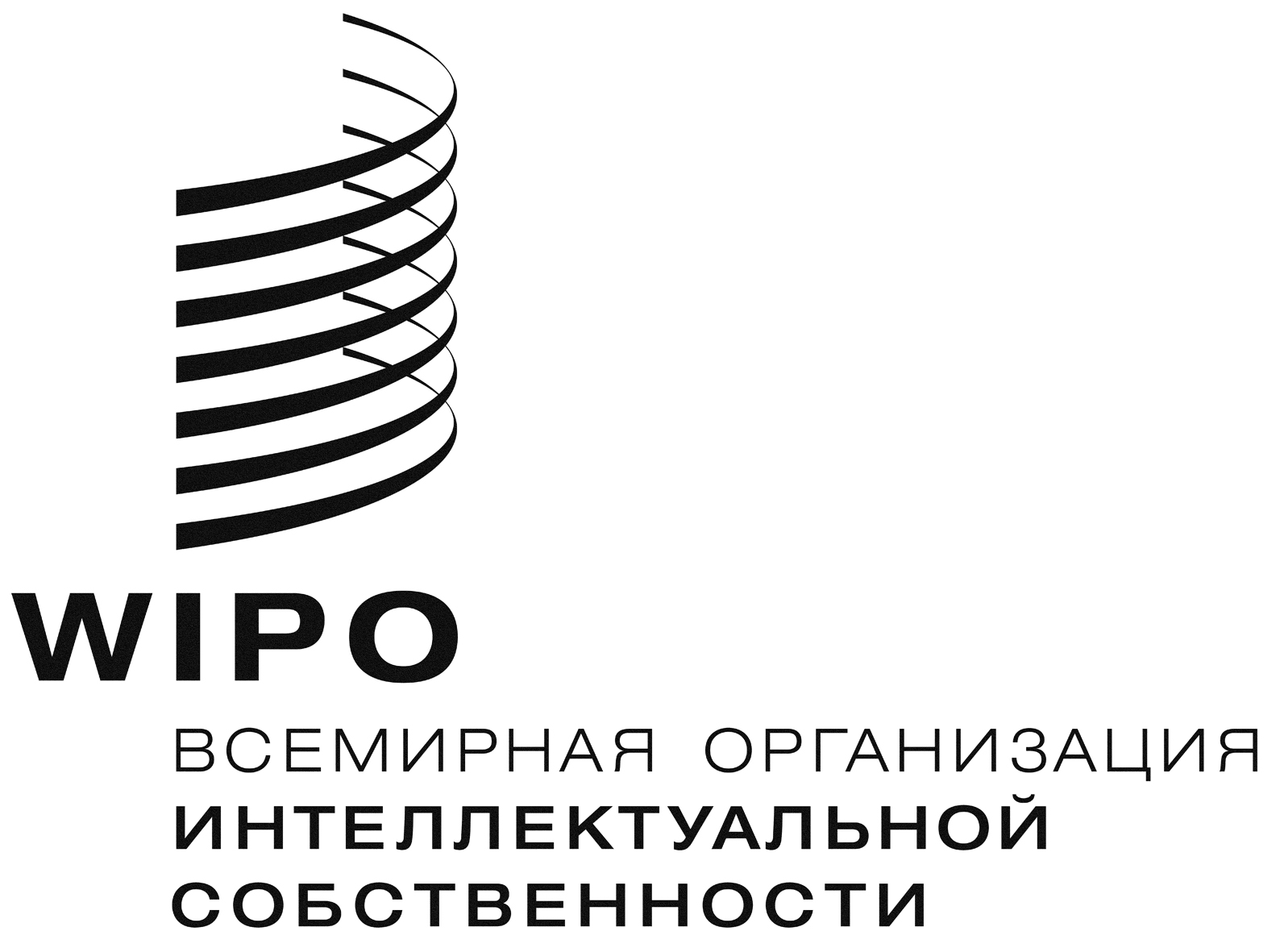 RA/53/INF/1A/53/INF/1A/53/INF/1оригинал:  английскийоригинал:  английскийоригинал:  английскийдата:  7 марта 2014 г.дата:  7 марта 2014 г.дата:  7 марта 2014 г.